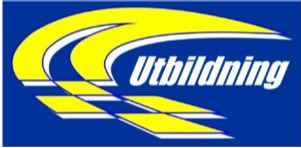 LedarskapsutbildningSyftet med den här utbildningen är att öka deltagarnas förmåga att spara energi och säkerhetstänkande för personal på väg. Långsiktigt och att implementera tänkandet att alla kör energisnålt & säkert på arbetet.Ecco Driving konsten att köra energisnåltFredagKl.18:00	Samling information.Kl.20:00	Presentation av deltagareLördag Kl.08:00	FrukostKl.09:00	Växla över till och behåll ett energisnålt körsättEtt ändrat körbeteende gör att du kan spara upp till 20 procent i bränsleförbrukning. Här följer några exempel på hur du kör smartare:Kör på ettans växel max 2 billängder och växla sedan upp Växla upp istället för att ligga kvar på låg växelHoppa över växlar Släpp gasen i tid Gasa inte i onödan Undvik stopp Undvik att frikoppla tidigt för att stanna Accelerera bestämt och raskt Undvik att gå ner i ettans växel vid korsningar Nyttja motorbromsUndvik så kallad "spillgas" (gasa i onödan) Använd så hög växel som möjligt Lyft blicken och planera din körningKör klokt i med och motlutKl.12:00	LunchKl.13:00	Att lägga grunden för bränsleuppföljning Kl.16:00	 ”Ecco Driving”Kl.19:00	MiddagSöndag Kl.08:00	FrukostKl.09:00	Faktorer som påverkar bränsleförbrukningenKl.12:00	LunchKl.13:00	Utbildningspaket i säkerhetskörning Kl.16:00	 ”Saftey Driving” på säkerhetsbananKl.18:00	Sammanfattning och avslut